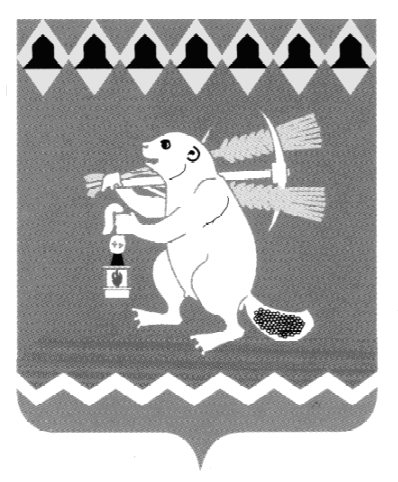 Администрация Артемовского городского округа ПОСТАНОВЛЕНИЕот 17.11.2020                                                                                         № 1100-ПАО признании утратившим силу постановления Администрации Артемовского городского округа от 31.12.2010 № 1607-ПА «О проведении ежегодного социологического опроса уровня восприятия коррупции в Артемовском городском округе»В соответствии с Постановлением Правительства Российской Федерации от 25.05.2019 № 662 «Об утверждении методики проведения социологических исследований в целях оценки уровня коррупции в субъектах Российской Федерации», подпунктом 1 пункта 2 Указа Губернатора Свердловской области от 17.02.2020 № 55-УГ «О некоторых вопросах организации деятельности по профилактике коррупционных правонарушений», руководствуясь статьями    30, 31 Устава Артемовского городского округа,ПОСТАНОВЛЯЮ:1. Признать утратившим силу постановление Администрации Артемовского городского округа от 31.12.2010 № 1607-ПА «О проведении ежегодного социологического опроса уровня восприятия коррупции в Артемовском городском округе». 2. Постановление опубликовать в газете «Артемовский рабочий», разместить на Официальном портале правовой информации Артемовского городского округа (www.артемовский-право.рф), на официальном сайте Артемовского городского округа в информационно-телекоммуникационной сети «Интернет».3. Контроль за исполнением постановления возложить на первого заместителя главы Администрации Артемовского городского округа      Черемных Н.А.Глава Артемовского городского округа       		          	       К.М. Трофимов